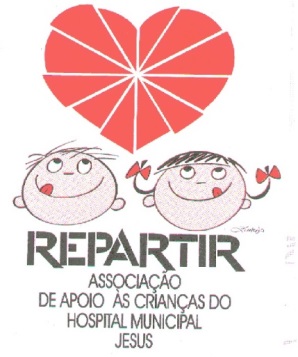 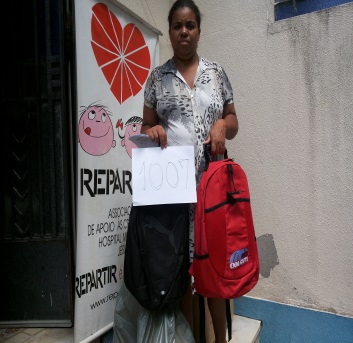 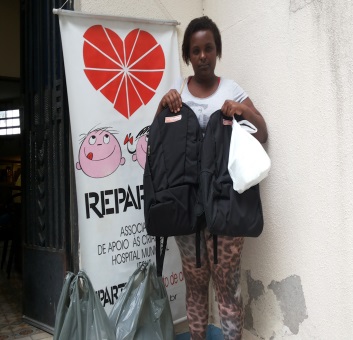 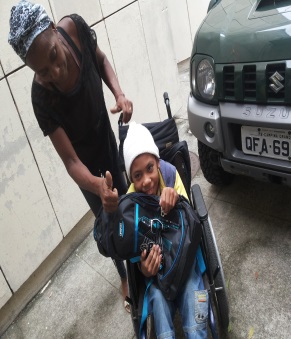 INFORMATIVO REPARTIR – 31 Março 2015Prezados amigos (as) contribuintes, voluntário(as):Nosso Placar de Atendimento:                                                             Atendimento às Famílias:No de Famílias Cadastradas desde nossa Fundação – 1031           Mães/avós em Geração de Renda: 959, 982, 1014,Famílias Novas –  5                                                                                 1029 (manicures); 1024 – fuxico,artesanato,tapeteFamílias no Projeto Madrinha: 18                                                        de retalho; 977 – artesanato e vende pizza comNo de Atendimentos do Mês: 74                                                          guaravita; pai de 992 – vende doces, salgados e                     Famílias em atendimento: 38                                                                 refrigerante; mãe de 1017 – vende sacolé.Atendimentos Extras: 36                                                                        Emprego formal: 1007 (caixa de supermercado),Famílias desligadas - 0                                                                             978 e 1000 (aux. serv.gerais).                      Visitas Domiciliares: 8                                                                           Emprego informal; 1008, 1022, 990, 1013 (faxineiras), 22                                                                                                                   Famílias em Cursos Profissionalizantes(mães/avós):                                                                                                                    1005 (Culinária): 1023 (auxiliar de consultório dentá-                                                                                                                    Rio); 1008 (informática).  Encaminhamentos Diversos:  Prefeitura:  -       Bolsa Família: 3  -    Passe Livre Municipal: 1   - Secretaria de habitação; 1      -   Passe Livre Intermunicipal(Vale Social):  4    - Material de construção: 1       - Passe livre para Trens: 2                                                                                                                                                                               INSS: Doações nas Visitas e na Sede:                                               - Benefício do LOAS : 2 (p/criança ou adolescente       Móveis e Eletrodomésticos: 10                                                com deficiência física, mental ou doença crônica)        Utensílios para Casa: 20                                                            (Posto de Saúde):Mochilas: 21                                                                                - Preventivo: 4Coberturas/Mantas: 8                                                               - Planejamento Familiar: 4Roupas cama, mesa, banho; 15                                               - Neurologista: 1Kits Material Escolar; 23                                                            - Tratamento dentário: 1Computador: 1                                                                             Farmácia Popular: 1      Fraldas descartáveis:      35                                                         Defensoria Pública:                     Aspirador de Secreção: 1                                                             Recurso para LOAS/INSS: 1 Material de trabalho p/renda:   4                                               Pensão Alimentícia: 1Leites especiais doados:            22                                               Guarda; 1Leites especiais doados: 20 (Projeto Rotary)                            Defesa Civil: 3 (Laudo Técnico)Carrinho de Bebê: 1                                                                       DNA: 1                     Brinquedos avulsos: 3                                                                    Fraldas descartáveis: 1                                                                                                                                 Caixa Econômica e Pref (Secretaria Habitação):                                                                                                                                                      - Programa Minha Casa Minha Vida - 3                   Outros Encaminhamentos:                   Empresa Gastro Service: 1 (Vaga para emprego)                   Empresa Angel: 1 (Regularizar situação de realibitação no emprego).                               Outros encaminhamentos: 11                                                                                                                                                                                                                                     Doações recebidas:                                                                                Material Escolar e Mochilas – TRT (Comitê de Responsabilidade Sócio-Ambiental)Roupas – Ordem Mística (D.Vera)..Revisão do computador da Instituição com limpeza anti-viral do  Bernardino Barros, através de nossaVoluntária Carmen Lúcia (membro do Conselho Consultivo).                         Livros novos de Ana Grabel, que estão sendo vendidos via redes sociais por iniciativa de nossa Voluntária Ignêz Secretária do Conselho Consultivo).INFORMATIVO REPARTIR – 31 Março 2015Prezados amigos (as) contribuintes, voluntário(as):Nosso Placar de Atendimento:                                                             Atendimento às Famílias:No de Famílias Cadastradas desde nossa Fundação – 1031           Mães/avós em Geração de Renda: 959, 982, 1014,Famílias Novas –  5                                                                                 1029 (manicures); 1024 – fuxico,artesanato,tapeteFamílias no Projeto Madrinha: 18                                                        de retalho; 977 – artesanato e vende pizza comNo de Atendimentos do Mês: 74                                                          guaravita; pai de 992 – vende doces, salgados e                     Famílias em atendimento: 38                                                                 refrigerante; mãe de 1017 – vende sacolé.Atendimentos Extras: 36                                                                        Emprego formal: 1007 (caixa de supermercado),Famílias desligadas - 0                                                                             978 e 1000 (aux. serv.gerais).                      Visitas Domiciliares: 8                                                                           Emprego informal; 1008, 1022, 990, 1013 (faxineiras), 22                                                                                                                   Famílias em Cursos Profissionalizantes(mães/avós):                                                                                                                    1005 (Culinária): 1023 (auxiliar de consultório dentá-                                                                                                                    Rio); 1008 (informática).  Encaminhamentos Diversos:  Prefeitura:  -       Bolsa Família: 3  -    Passe Livre Municipal: 1   - Secretaria de habitação; 1      -   Passe Livre Intermunicipal(Vale Social):  4    - Material de construção: 1       - Passe livre para Trens: 2                                                                                                                                                                               INSS: Doações nas Visitas e na Sede:                                               - Benefício do LOAS : 2 (p/criança ou adolescente       Móveis e Eletrodomésticos: 10                                                com deficiência física, mental ou doença crônica)        Utensílios para Casa: 20                                                            (Posto de Saúde):Mochilas: 21                                                                                - Preventivo: 4Coberturas/Mantas: 8                                                               - Planejamento Familiar: 4Roupas cama, mesa, banho; 15                                               - Neurologista: 1Kits Material Escolar; 23                                                            - Tratamento dentário: 1Computador: 1                                                                             Farmácia Popular: 1      Fraldas descartáveis:      35                                                         Defensoria Pública:                     Aspirador de Secreção: 1                                                             Recurso para LOAS/INSS: 1 Material de trabalho p/renda:   4                                               Pensão Alimentícia: 1Leites especiais doados:            22                                               Guarda; 1Leites especiais doados: 20 (Projeto Rotary)                            Defesa Civil: 3 (Laudo Técnico)Carrinho de Bebê: 1                                                                       DNA: 1                     Brinquedos avulsos: 3                                                                    Fraldas descartáveis: 1                                                                                                                                 Caixa Econômica e Pref (Secretaria Habitação):                                                                                                                                                      - Programa Minha Casa Minha Vida - 3                   Outros Encaminhamentos:                   Empresa Gastro Service: 1 (Vaga para emprego)                   Empresa Angel: 1 (Regularizar situação de realibitação no emprego).                               Outros encaminhamentos: 11                                                                                                                                                                                                                                     Doações recebidas:                                                                                Material Escolar e Mochilas – TRT (Comitê de Responsabilidade Sócio-Ambiental)Roupas – Ordem Mística (D.Vera)..Revisão do computador da Instituição com limpeza anti-viral do  Bernardino Barros, através de nossaVoluntária Carmen Lúcia (membro do Conselho Consultivo).                         Livros novos de Ana Grabel, que estão sendo vendidos via redes sociais por iniciativa de nossa Voluntária Ignêz Secretária do Conselho Consultivo).